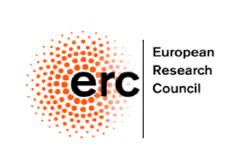 „Approaching 20% emission efficiency in the NIR-II region with radical chromophores”ARCHIMEDES - GAP-101097337TABELA ZGODNOŚCIOferowanego przedmiotu zamówienia z wymogami zamawiającego Dane Wykonawcy:oświadczam, co następuje:UWAGA: 	Do wykazu należy dołączyć specyfikację techniczną oferowanego przedmiotu zamówienia, z uwzględnieniem wymagań zawartych w rozdz. V. SWZ.Tytuł postępowania:Dostawa zintegrowanego systemu do chromatografii GPC z wyposażeniem.Znak sprawy: ZP-2401-9/23Zamawiający: Instytut Chemii Organicznej Polskiej Akademii NaukTryb udzielenia zamówienia:Tryb podstawowy bez negocjacji na podstawie art. 275 pkt. 1 ustawy z dnia 11 września 2019 r. Prawo zamówień publicznych (Dz. U. z 2019, poz. 2019 z późn. zm.)Nazwa Wykonawcy:…………………………………………….……………………….…Adres Wykonawcy:…………………………………………………………….……….…Osoba upoważniona do reprezentacji: Osoba upoważniona do reprezentacji: Imię i nazwisko…………………………………………………….……………….…stanowisko / podstawa do reprezentacji……………………………………………………………………..…Lp.Minimalne parametry wymagane przez ZamawiającegoParametry oferowane przez Wykonawcę(Zamawiający wymaga wpisania oferowanych parametrów również w przypadku zaoferowania parametru takiego samego jak w kolumnie „Parametry wymagane”)1.Chromatograf GPCProducent: 	                                                                        Typ:	                                                                       Model: 	                                                                       Recyrkulujący układ pomp(nie gorsze niż minimalne parametry wymagane przez Zamawiającego):Recyrkulujący układ pomp(nie gorsze niż minimalne parametry wymagane przez Zamawiającego):Recyrkulujący układ pomp(nie gorsze niż minimalne parametry wymagane przez Zamawiającego):a)Szeregowa, podwójna pompa tłokowa (serial double plunger pump), umożliwiająca wykonywanie podziałów z recyrkulacjąb)Zakres przepływu - co najmniej od 0.1 ml/min do 80 ml/minc)Maksymalne ciśnienie tłoczenia (Maximum Discharge Pressure - co najmniej 20 MPad)Funkcja recyrkulacji w celu efektywnego rozdziału związków o podobnych współczynnikach retencji, która pozwala próbce na wielokrotne przechodzenie przez te same kolumnye)Funkcja zapobiegania dyfuzji podczas recyklingu (non-diffusion recycling function): zapobieganie dyfuzji próbki w kanale przepływowym, zapobieganie przesunięciu linii podstawowej między cyklami i zanieczyszczeniu butelki z rozpuszczalnikiemf)Funkcja automatycznego czyszczenia (auto cleanup function)- uruchamiana za pomocą jednego przycisku. Powinna umożliwiać: utrzymanie czystości wewnątrz kanału przepływowego, ułatwienie codziennego kondycjonowania i zmiany rozpuszczalnikag)Funkcja automatycznej poprawki na czas opóźnienia frakcji (auto fraction delay time adjustment function)h)Możliwość tworzenia, edytowania i wykonywania automatycznego programu zawierającego co najmniej funkcje: dozowanie próbki przez samopowtarzalny zawór dozujący (repeat injector) , recykling, odrzucanie niepożądanych pików, zbieranie frakcjiRęczny zawór dozujący (manual injector) w zestawie o następujących parametrach(nie gorsze niż minimalne parametry wymagane przez Zamawiającego):Ręczny zawór dozujący (manual injector) w zestawie o następujących parametrach(nie gorsze niż minimalne parametry wymagane przez Zamawiającego):Ręczny zawór dozujący (manual injector) w zestawie o następujących parametrach(nie gorsze niż minimalne parametry wymagane przez Zamawiającego):a)Ręczny zawór do nastrzyków z wymienialną pętlą na próbkę - co najmniej jeden, pętla o objętości 10 mlSamopowtarzalny zawór dozujący (repeat injector) w zestawie o następujących parametrach(nie gorsze niż minimalne parametry wymagane przez Zamawiającego):Samopowtarzalny zawór dozujący (repeat injector) w zestawie o następujących parametrach(nie gorsze niż minimalne parametry wymagane przez Zamawiającego):Samopowtarzalny zawór dozujący (repeat injector) w zestawie o następujących parametrach(nie gorsze niż minimalne parametry wymagane przez Zamawiającego):a)Samopowtarzalny zawór dozujący (repeat injector) do wielokrotnego dozowania tych samych próbek - dozowana objętość co najmniej od 0,1 ml do 99,9 ml; ilość nastrzyków z jednej próbki co najmniej 99b)Funkcja „stacked injection”Detektor UV-Vis o następujących parametrach 
(nie gorsze niż minimalne parametry wymagane przez Zamawiającego):Detektor UV-Vis o następujących parametrach 
(nie gorsze niż minimalne parametry wymagane przez Zamawiającego):Detektor UV-Vis o następujących parametrach 
(nie gorsze niż minimalne parametry wymagane przez Zamawiającego):a)Ilość kanałów – co najmniej 4b)Możliwość zmiany długości fali w zakresie – co najmniej od 200 nm do 800 nmc)Źródło światła - lampa deuterowa i wolframowad)Jednowiązkowye)Parametry celki pomiarowej - długość co najmniej 0,3 mm, objętość co najmniej 40 μlf)Czułość detektora (sensitivity) -0,00005 ABU lub lepszag)Dryft (drift) - 0,001 ABU / godzinę lub lepiejh)Funkcja auto-zeroi)Możliwość monitorowania i skanowania pełnego zakresu widma UV związkówj)Lokalizacja- wewnątrz systemu w celu zaoszczędzenia miejsca i zmniejszenia wewnętrznej objętości martwej (minimalizacja poszerzenia pików próbki po recyklingu)1.5. Kolektor frakcji w zestawie o następujących parametrach 
(nie gorsze niż minimalne parametry wymagane przez Zamawiającego):1.5. Kolektor frakcji w zestawie o następujących parametrach 
(nie gorsze niż minimalne parametry wymagane przez Zamawiającego):1.5. Kolektor frakcji w zestawie o następujących parametrach 
(nie gorsze niż minimalne parametry wymagane przez Zamawiającego):a)Część portów do zbierania frakcji umieszczona wewnątrz systemu zapewniając w ten sposób oszczędność przestrzeni - co najmniej 9 portówb)Dodatkowo zewnętrzy kolektor frakcjic)Funkcja automatycznej poprawki na czas opóźnienia frakcji (auto fraction delay time adjustment function)- umożliwienie operatorowi zbieranie tylko pożądanych pików w odpowiednim czasied)Możliwość automatycznego zbierania pików na podstawie zaprogramowanego czasu i zaprogramowanej detekcji pików bazującej na ich nachyleniu i wysokości1.6. System ogrzewania kolumn (column oven) – w zestawie o następujących parametrach 
(nie gorsze niż minimalne parametry wymagane przez Zamawiającego):1.6. System ogrzewania kolumn (column oven) – w zestawie o następujących parametrach 
(nie gorsze niż minimalne parametry wymagane przez Zamawiającego):1.6. System ogrzewania kolumn (column oven) – w zestawie o następujących parametrach 
(nie gorsze niż minimalne parametry wymagane przez Zamawiającego):a)Pojemność - możliwość pomieszczenia co najmniej 4 kolumn o rozmiarach 20 mm x 600 mmb)Maksymalna temperatura - co najmniej 70 °C1.7. Oprogramowanie kontrolne w zestawie zestawie o następujących parametrach 
(nie gorsze niż minimalne parametry wymagane przez Zamawiającego):1.7. Oprogramowanie kontrolne w zestawie zestawie o następujących parametrach 
(nie gorsze niż minimalne parametry wymagane przez Zamawiającego):1.7. Oprogramowanie kontrolne w zestawie zestawie o następujących parametrach 
(nie gorsze niż minimalne parametry wymagane przez Zamawiającego):a)Panel dotykowy LCD do pełnej obsługi systemu, w tym: sterowanie pompą, samopowtarzalnym zaworem dozującym (repeat injector), recyklingiem, odrzucaniem niepożądanych frakcji (waste), detektorami i kolektorem - rozmiar panelu dotykowego co najmniej 8.4 calab)Wielozadaniowe znaczniki (multi event markers) i podglądy na chromatogramy, pozwalające zwizualizować obszar poddany recyklingowi i zebrany obszarc)Oprogramowanie do zbierania danych i laptop PC z oprogramowaniem Windowsd)Skalowalny widok chromatogramu i możliwość określenia dokładnych czasów zbierania próbeke)Funkcja monitorowania i skanowania pełnego zakresu widma UV pozwalająca na wspomaganie identyfikacji i zbierania właściwych, docelowych pików1.8. Kolumny w zestawie o następujących parametrach 
(nie gorsze niż minimalne parametry wymagane przez Zamawiającego):1.8. Kolumny w zestawie o następujących parametrach 
(nie gorsze niż minimalne parametry wymagane przez Zamawiającego):1.8. Kolumny w zestawie o następujących parametrach 
(nie gorsze niż minimalne parametry wymagane przez Zamawiającego):a)Wysokorozdzielcze kolumny GPC dla cząsteczek o różnych masach molekularnych – co najmniej 2b)Limit wykluczenia (exclusion limit) - 1 000 Mw (co najmniej 1 szt.), 3 000 Mw (co najmniej 1 szt.)c)Wypełnienie - wysoko usieciowany PS/DVB (highly cross-linked PS/DVB) w chloroformied)Filtr (line filter) – co najmniej 1 szte)Prekolumna (pre column) – co najmniej 1 sztf)Maksymalna ilość substancji dozowana w jednym nastrzyku – co najmniej 300 mgg)Rozmiar kolumn GPC - co najmniej 3 kolumny o rozmiarach φ 20 x 600 mm każdah)Możliwość stosowania różnych rozpuszczalników - co najmniej DMF, chloroform, dichlorometan, THF, octan etylu, tolueni)Maksymalny przepływ - co najmniej 15 ml/minj)Manualne zawory do przełączania między kolumnami, zapewniające możliwość odłączenia kolumn od systemu i przełączania pomiędzy różnymi kanałami kolumn – co najmniej 1k)Liczba półek teoretycznych na kolumnę – co najmniej 28000 (każda kolumna) 1.9. Pozostałe wymagania: 1.9. Pozostałe wymagania: 1.9. Pozostałe wymagania:a)System powinien być kompaktowy i możliwy do umieszczenia pod wyciągiem1.10.Dostawa:Dostawa:a)Do 105 dni od daty zawarcia umowy.Fakultatywnie: skrócenie terminu dostawy o 7 lub 14 lub 21 lub 28 (i więcej) dnib)Obejmuje dostawę do wskazanego pomieszczenia w siedzibie Zamawiającego, na koszt i ryzyko Wykonawcy, jego montaż i uruchomienie oraz przeszkolenie użytkowników w zakresie jego eksploatacji.1.11.Gwarancja:Gwarancja:a)Minimalny okres gwarancji: 24 miesiące, od daty podpisania bezusterkowego protokołu odbioru. b)Kolumny – minimum 12 miesięcy od daty podpisania bezusterkowego protokołu odbioru1.12.Serwis:Serwis:a)Czas reakcji serwisu w okresie gwarancyjnym maksymalnie 72 godzin od zgłoszenia.b)Maksymalny czas naprawy: 14 dni roboczych od momentu zgłoszenia.……………………..…………….………………………………..……….…………………………Miejscowość DataPodpis upoważnionego przedstawiciela Wykonawcy